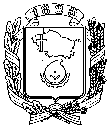 АДМИНИСТРАЦИЯ ГОРОДА НЕВИННОМЫССКАСТАВРОПОЛЬСКОГО КРАЯПОСТАНОВЛЕНИЕ02.02.2021                                  г. Невинномысск                                        № 153О внесении изменений в постановление администрации города Невинномысска от 13.10.2020 № 1593В соответствии с Законом Ставропольского края «О бюджете Ставропольского края на 2021 год и плановый период 2022 и 2023 годов» от 10 декабря 2020 г. № 144-кз, постановляю:1. Внести в постановление администрации города Невинномысска от 13.10.2020 № 1593 «О капитальном ремонте и ремонте автомобильных дорог общего пользования местного значения на территории муниципального образования города Невинномысска Ставропольского края в 2021 году» следующие изменения:1.1. В пункте 1.2 исключить слова «городских округов и городских поселений Ставропольского края».1.2. Пункт 2 изложить в следующей редакции:«2. Установить расходное обязательство муниципального образования города Невинномысска по проведению капитального ремонта и ремонта автомобильных дорог общего пользования местного значения на территории муниципального образования города Невинномысска в 2021 году, предусмотренных Планом, в сумме 52 154 312,64 рублей, в том числе за счет средств субсидии в сумме 49 546 597,01 рублей и средств бюджета города Невинномысска в сумме 2 607 715,63 рублей, предусмотренных на софинансирование расходов, указанных в настоящем пункте.».1.3. План капитального ремонта и ремонта автомобильных дорог общего пользования местного значения на территории муниципального образования города Невинномысска в 2021 году изложить в редакции, согласно приложению 1 к настоящему постановлению.1.4. Результат использования субсидии из бюджета Ставропольского края, выделяемой на капитальный ремонт и ремонт автомобильных дорог общего пользования местного значения городских округов и городских поселений Ставропольского края, на территории муниципального образования города Невинномысска в 2021 году изложить в редакции, согласно приложению 2 к настоящему постановлению.22. Разместить настоящее постановление на официальном сайте администрации города Невинномысска в информационно-телекоммуникационной сети «Интернет».Глава города НевинномысскаСтавропольского края                                                                    М.А. МиненковПриложение 1к постановлению администрациигорода Невинномысскаот 02.02.2021 № 153«ПЛАНкапитального ремонта и ремонта автомобильных дорог общего пользования местного значения на территории муниципального образования города Невинномысска в 2021 году                                                                                                                                  ».Первый заместитель главыадминистрации города Невинномысска                                          В.Э. СоколюкПриложение 2к постановлению администрациигорода Невинномысскаот 02.02.2021 № 153«РЕЗУЛЬТАТиспользования субсидии из бюджета Ставропольского края, выделяемой на капитальный ремонт и ремонт автомобильных дорог общего пользования местного значения, на территории муниципального образования города Невинномысска в 2021 году                                                                                                                                  ».Первый заместитель главыадминистрации города Невинномысска                                          В.Э. Соколюк№п/пНаименование мероприятия, адрес объектаСроки испол-ненияОбъем финансирования, руб.Объем финансирования, руб.Объем финансирования, руб.Долевоеучастиебюджета муници-пальногообразова-ния, %Ответствен-ный исполни-тель№п/пНаименование мероприятия, адрес объектаСроки испол-ненияобщий объем финанси-рованиясредствадорожногофондаСтавро-польскогокраясредства муници-пального дорожного фондаДолевоеучастиебюджета муници-пальногообразова-ния, %Ответствен-ный исполни-тель123456781.Ремонт автомобильной дороги г. Невинномысск, улица Железнодорожная, на участке км 0+000- км 1+487II-IV кв. 2021 г.27 459 814,3626 086 823,641 372 990,725,0управление жилищно-коммуналь-ного хозяйства админи-страции города Невинно-мысска (далее – УЖКХ)2.Ремонт автомобильной дороги г. Невинномысск, улица Кооперативная, на участке км 0+000- км 1+660II-IV кв. 2021 г.24 694 498,2823 459 773,371 234 724,915,0УЖКХИтого52 154 312,6449 546 597,012 607 715,63РезультатНаименование мероприятия, адрес объектаЗначение результата(км)123Прирост протяженности автомобильных дорог общего пользования местного значения, соответствующих нормативным требованиям, в результате проведения капитального ремонта и (или) ремонта автомобильных дорог общего пользования местного значенияремонт автомобильной дороги г. Невинномысск, улица Железнодорожная, на участке км 0+000- км 1+4870,946Прирост протяженности автомобильных дорог общего пользования местного значения, соответствующих нормативным требованиям, в результате проведения капитального ремонта и (или) ремонта автомобильных дорог общего пользования местного значенияремонт автомобильной дороги г. Невинномысск, улица Кооперативная, на участке км 0+000- км 1+6601,660Итого2,606